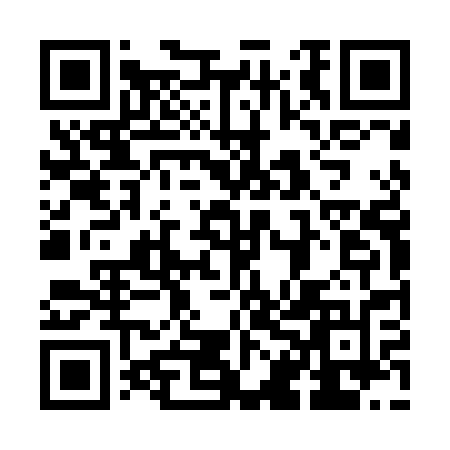 Ramadan times for Zabawa, PolandMon 11 Mar 2024 - Wed 10 Apr 2024High Latitude Method: Angle Based RulePrayer Calculation Method: Muslim World LeagueAsar Calculation Method: HanafiPrayer times provided by https://www.salahtimes.comDateDayFajrSuhurSunriseDhuhrAsrIftarMaghribIsha11Mon4:184:186:0511:543:495:435:437:2412Tue4:154:156:0311:533:515:455:457:2613Wed4:134:136:0111:533:525:465:467:2814Thu4:114:115:5911:533:535:485:487:2915Fri4:094:095:5711:533:555:495:497:3116Sat4:064:065:5511:523:565:515:517:3317Sun4:044:045:5211:523:575:535:537:3518Mon4:014:015:5011:523:585:545:547:3719Tue3:593:595:4811:514:005:565:567:3820Wed3:573:575:4611:514:015:575:577:4021Thu3:543:545:4411:514:025:595:597:4222Fri3:523:525:4211:514:036:006:007:4423Sat3:493:495:3911:504:056:026:027:4624Sun3:473:475:3711:504:066:046:047:4725Mon3:443:445:3511:504:076:056:057:4926Tue3:423:425:3311:494:086:076:077:5127Wed3:393:395:3111:494:096:086:087:5328Thu3:373:375:2911:494:116:106:107:5529Fri3:343:345:2611:484:126:116:117:5730Sat3:313:315:2411:484:136:136:137:5931Sun4:294:296:2212:485:147:157:159:011Mon4:264:266:2012:485:157:167:169:032Tue4:244:246:1812:475:167:187:189:053Wed4:214:216:1612:475:187:197:199:074Thu4:184:186:1312:475:197:217:219:095Fri4:164:166:1112:465:207:227:229:116Sat4:134:136:0912:465:217:247:249:137Sun4:104:106:0712:465:227:257:259:158Mon4:074:076:0512:465:237:277:279:179Tue4:054:056:0312:455:247:297:299:1910Wed4:024:026:0112:455:257:307:309:22